In Art we are learning: How to mix paint to create all the secondary colours.How to create brown with paint.How to create tints with paint by adding white and know how to create tones with paint by adding blackCURRICULUM OVERVIEWKey Stage 1 – Year 2  Autumn 1...be amazed...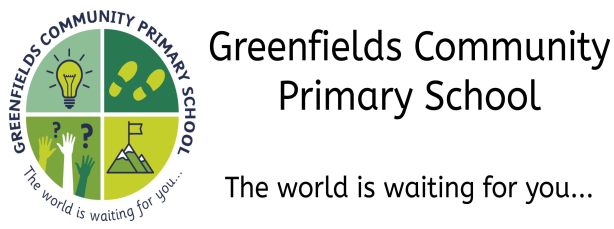 In PSHE we are learning to: Recognise that they belong to various groups and communities, such as family and school.Recognise how others and feeling and know how to make them better.To understand ways which can help me calm down.Know how to make someone feel welcomed.To work together to make a law.CURRICULUM OVERVIEWKey Stage 1 – Year 2  Autumn 1...be amazed...In History we are learning:About an event or events that happened long ago, even before our grandparents were born.How the local area is different to the way it used to be a long time ago.In PSHE we are learning to: Recognise that they belong to various groups and communities, such as family and school.Recognise how others and feeling and know how to make them better.To understand ways which can help me calm down.Know how to make someone feel welcomed.To work together to make a law.In Design Technology we are learning to: Join materials and components in different ways.Measure materials to use in a model or structure.Make a model stronger and more stable.In History we are learning:About an event or events that happened long ago, even before our grandparents were born.How the local area is different to the way it used to be a long time ago.In PSHE we are learning to: Recognise that they belong to various groups and communities, such as family and school.Recognise how others and feeling and know how to make them better.To understand ways which can help me calm down.Know how to make someone feel welcomed.To work together to make a law.In Design Technology we are learning to: Join materials and components in different ways.Measure materials to use in a model or structure.Make a model stronger and more stable.In Science we are learning to:Notice that animals including humans have offspringFind out about the basic needs of animals for survivalDescribe the importance of exercise, diet, food and hygiene.In PSHE we are learning to: Recognise that they belong to various groups and communities, such as family and school.Recognise how others and feeling and know how to make them better.To understand ways which can help me calm down.Know how to make someone feel welcomed.To work together to make a law.In P.E. we are learning to: Change  rhythm, speed, level and direction in danceMake a sequence by linking sections togetherUse dance to show a mood or feelingIn Science we are learning to:Notice that animals including humans have offspringFind out about the basic needs of animals for survivalDescribe the importance of exercise, diet, food and hygiene.In Modern Foreign Languages we are learning: How to say ‘Hello’ and ‘Goodbye’ in FrenchIn P.E. we are learning to: Change  rhythm, speed, level and direction in danceMake a sequence by linking sections togetherUse dance to show a mood or feelingIn Science we are learning to:Notice that animals including humans have offspringFind out about the basic needs of animals for survivalDescribe the importance of exercise, diet, food and hygiene.In Geography we are learning to: Identify the following physical features: mountain, lake, island, valley, river, cliff, forest and beach.Recognise the names of and locate the five oceans of the worldIn P.E. we are learning to: Change  rhythm, speed, level and direction in danceMake a sequence by linking sections togetherUse dance to show a mood or feelingIn Music we are learning to:Perform simple patterns and accompaniments keeping a steady pulse.Play simple rhythmic patterns on an instrument.In Geography we are learning to: Identify the following physical features: mountain, lake, island, valley, river, cliff, forest and beach.Recognise the names of and locate the five oceans of the worldIn Computing we are learning to: Understand that programs require precise instructions.Know how technology is used in school and outside of school.In Music we are learning to:Perform simple patterns and accompaniments keeping a steady pulse.Play simple rhythmic patterns on an instrument.In Religious Education we are learning: About Bible creation storiesRetell a story from the Bible and discuss the messageTo explain what a sacred text is and how they are looked after.To compare the Bible with another sacred text.In the Outdoors we are learning: About the rules and boundaries for working outside in the Outdoor AreasLook at the nature around us and begin to identify different trees by looking at the twigs, bark and leavesIn Music we are learning to:Perform simple patterns and accompaniments keeping a steady pulse.Play simple rhythmic patterns on an instrument.In Religious Education we are learning: About Bible creation storiesRetell a story from the Bible and discuss the messageTo explain what a sacred text is and how they are looked after.To compare the Bible with another sacred text.In the Outdoors we are learning: About the rules and boundaries for working outside in the Outdoor AreasLook at the nature around us and begin to identify different trees by looking at the twigs, bark and leavesOur visits and experiences: A trip to the Newcastle/Gateshead Quayside  A sponsored walk around the local area